GOOGLE MEET VIDEO TELECONFERENCE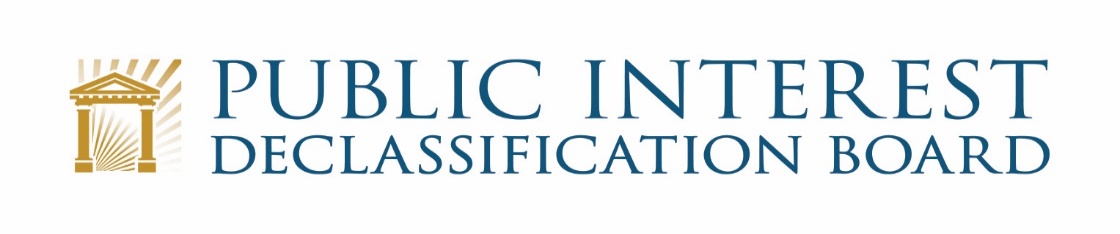 January 11, 20224:30 p.m. – 6:00 p.m.Welcome 									4:30 – 4:35Ezra Cohen, ChairISOO and NARA Update						4:35 – 4:40Mark Bradley, Executive Secretary	Briefing on NDAA Requirement 					4:40 – 4:55(Declassification Feasibility Study – Nuclear Weapons Testing                           in the Marshall Islands)John Powers, PIDB StaffNDAA LanguageRequest for DoD and DOE SupportBackground ResearchDiscussion of Proposed Project Plan 					4:55 – 5:30The MembersScopeProcessSchedule and TimelineUpdates on other PIDB Activities					5:30 – 5:55Ezra CohenLetter to Congressional Leaders on PIDB ActivitiesNSC RequestLetter to Senator Chris MurphyOther PIDB ActivitiesScheduling next TeleconferencesRecap and Conclusion							5:55 – 6:00	Ezra Cohen